ESCOLA _________________________________DATA:_____/_____/_____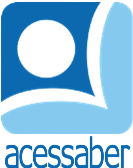 PROF:_______________________________________TURMA:___________NOME:________________________________________________________PROBLEMAS DE MATEMATICAUma biblioteca empresta 395 livros por mês. Em 12 meses, quantos livros a biblioteca emprestará?R. Um cinema vende 64 ingressos por sessão. Em 147 sessões, quantos ingressos o cinema venderá no total?R. Em uma fábrica de refrigerantes, são produzidas 458 garrafas por hora. Quantas garrafas serão produzidas em 24 horas?R. Sabemos que cabem 189 bois por hectare. Em uma fazenda de 125 hectares, quantos bois caberão?R. Uma loja vende 514 cartões postais por dia. Em 365 dias, quantos cartões postais a loja venderá no total?R. 